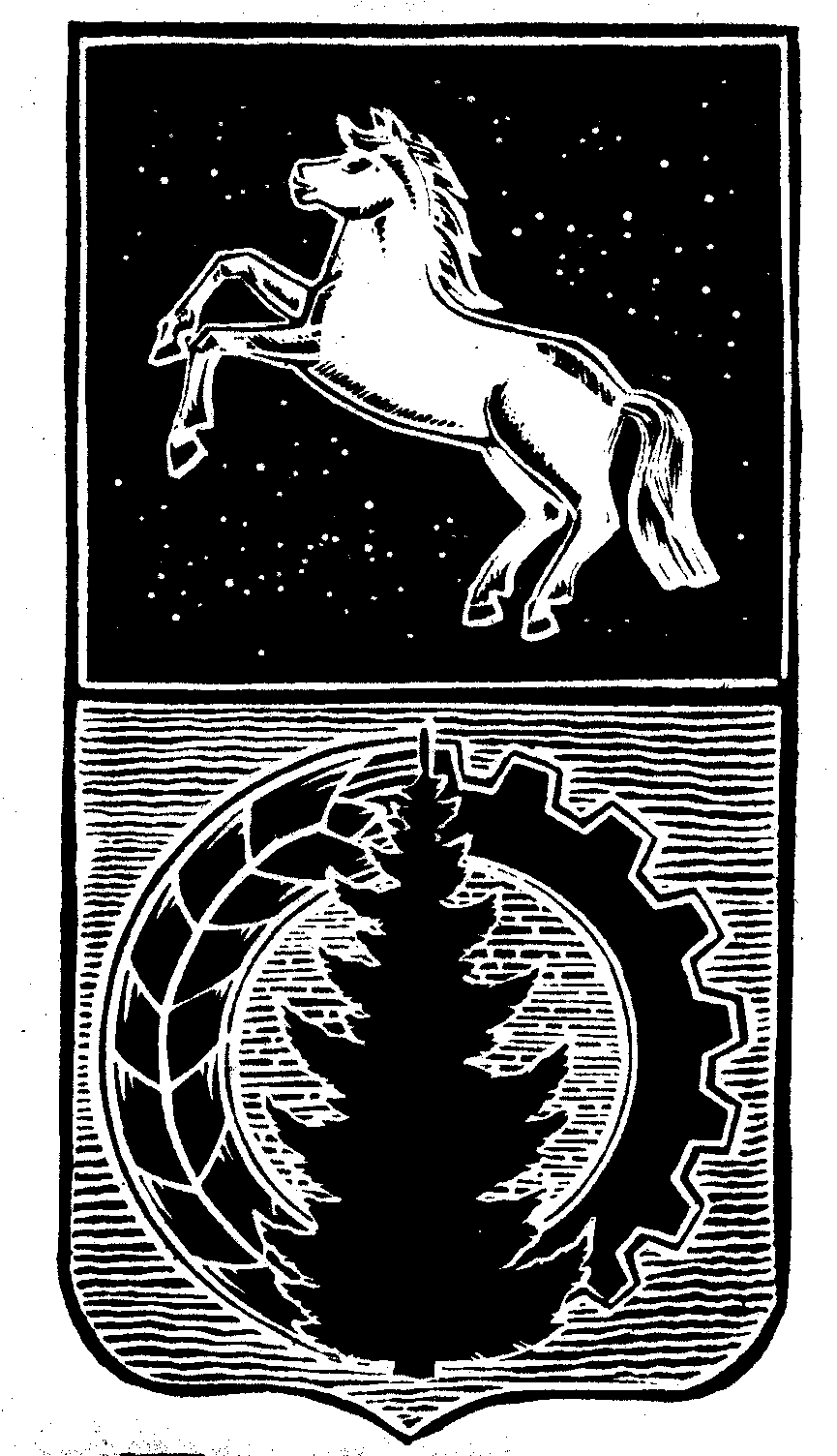 КОНТРОЛЬНО-СЧЁТНЫЙ  ОРГАНДУМЫ  АСИНОВСКОГО  РАЙОНАЗАКЛЮЧЕНИЕна проект решения Совета Батуринского сельского поселения «О внесении изменений в  решение Совета Батуринского сельского  поселения от 28.12.2018 № 69 «Об утверждении бюджета муниципального образования «Батуринское сельское поселение» на 2019 год и плановый период 2020 и 2021 годов». г. Асино							                    	                19.03.2019Контрольно-счетным органом Думы Асиновского района в соответствии со ст. 10 решения Думы Асиновского района от 16.12.2011г № 104 «Об утверждении Положения «О Контрольно-счетном органе Думы Асиновского района» рассмотрен представленный проект решения Совета Батуринского сельского поселения «О внесении изменений в  решение Совета Батуринского сельского поселения от 28.12.2018 № 69 «Об утверждении бюджета муниципального образования «Батуринское сельское поселение» на 2019 год и на плановый период 2020 и 2021 годов». Экспертиза проекта решения Совета Батуринского сельского поселения «О внесении изменений в  решение Совета Батуринского сельского поселения от 28.12.2018 № 69 «Об утверждении бюджета муниципального образования «Батуринское сельское поселение» на 2019 год  и на плановый период 2020 и 2021 годов» проведена в период с 18 марта 2019 года по 19 марта 2019 года в соответствии со статьёй 157 Бюджетного Кодекса, статьей 9 Федерального закона от 07.02.2011 № 6-ФЗ «Об общих принципах организации и деятельности контрольно – счетных органов субъектов РФ и муниципальных образований», подпунктом 2 пункта 1 статьи 3 Положения о Контрольно-счетном органе муниципального образования «Асиновский район», утвержденного решением Думы Асиновского района от 16.12.2011 № 104, в целях определения соответствия муниципального правового акта бюджетному законодательству и на основании пункта 12. 1 плана контрольных и экспертно-аналитических мероприятий Контрольно-счетного органа Думы Асиновского района на 2019 год, утвержденного распоряжением председателя Контрольно-счетного органа Думы Асиновского района от 28.12.2018 № 95, распоряжения председателя Контрольно-счетного органа  на проведение контрольного мероприятия от 18.03.2019 № 20.Должностные лица, осуществлявшие экспертизу:Председатель Контрольно-счётного органа Думы Асиновского района Нольфина Т.Ю.Согласно представленного проекта решения, изменятся основные параметры бюджета:Доходы бюджета увеличатся на 10674,7тыс. рублей и составят 18089,4 тыс. рублей;Расходы бюджета увеличатся на 10674,7 тыс. рублей и составят 18089,4 тыс. рублей;1. Доходы бюджета муниципального образования - Батуринское сельское поселение на 2019 год.Изменения вносятся в доходную часть бюджета  поселения на 2019 год. Изменение структуры доходов бюджета на 2019 год приведено в таблице.							                                 Таблица 1, тыс. рублейДоходную часть бюджета предлагается увеличить в общей сумме на 10674,7 тыс. рублей, в том числе:1. увеличение субвенции на осуществление  первичного воинского учета, где отсутствуют военные комиссариаты в сумме 100,6 тыс. рублей;2.  увеличение дотации на выравнивание бюджетной обеспеченности в размере 22,1 тыс. рублей;3. увеличение прочих межбюджетных трансфертов, передаваемых бюджетам сельских поселений в общей сумме 10552,0 тыс. рублей, в том числе:- на проведение мероприятий по обеспечению услуг Асиновского Совета ветеранов в сумме 40,8 тыс. рублей;- на реализацию полномочий по участию в организации деятельности по обработке, утилизации, обезвреживанию, захоронению твердых коммунальных отходов в сумме 116,7 тыс. рублей;- на обеспечение и проведение противопожарных мероприятий в сумме 124,0 тыс. рублей;- на предоставление жилых помещений детям-сиротам и детям, оставшимся без попечения родителей, лицам из их числа по договорам найма специализированных жилых помещений в сумме 1595,1 тыс. рублей;- на финансовое обеспечение затрат по содержанию станции водоочистки воды в сумме 200,0 тыс. рублей;- на реализацию мероприятий по ремонту автомобильных дорог общего пользования местного значения в границах муниципальных районов в сумме 2739,8 тыс. рублей;- на компенсацию расходов по организации электроснабжения от дизельной электростанции в сумме 4535,6 тыс. рублей;- на реализацию муниципальной программы «Развитие коммунальной инфраструктуры в Асиновском районе» (Мероприятие «Капитальный ремонт объектов электроснабжения в п. Первопашенск Асиновского района) в сумме 1200,0 тыс. рублей.2. Расходы бюджета муниципального образования - Батуринское сельское поселение на 2019 год.Изменения вносятся в расходную часть бюджета на 2019 год: в приложение 5 «Ведомственная структура расходов бюджета  муниципального образования «Батуринское сельское поселение» на 2019 год» к решению Совета Батуринского сельского поселения от 28.12.2018 № 69 «Об утверждении бюджета муниципального образования «Батуринское сельское поселение» на 2019 год  и на плановый период 2020 и 2021 годов».Изменение направлений расходов в разрезе ведомственной классификации бюджета представлено в таблице 2.                                                                                                   Таблица № 2, тыс. рублейОбщая сумма расходов бюджета увеличится на 10674,7 тыс. рублей и составит 18089,4 тыс. рублей.  Проектом решения внесены изменения в приложение 7 «Объем межбюджетных трансфертов, получаемых из других бюджетов бюджетной системы Российской Федерации на 2019 год и плановый период 2020 и 2021 годов», увеличен объем межбюджетных трансфертов, получаемых из других бюджетов бюджетной системы РФ с 5808,7 тыс. рублей до 16483,4 тыс. рублей.А также, за счет увеличения межбюджетных трансфертов проектом решения внесены изменения:- в приложение 6 «Распределение бюджетных ассигнований по целевым статьям (муниципальной программы Батуринского сельского поселения и не программным направлениям деятельности) и видам расходов классификации расходов бюджета муниципального образования «Батуринское сельское поселение» на 2019 год» увеличен объем бюджетных ассигнований на сумму 10674,7 тыс. рублей и составит 18089,4 тыс. рублей;- в приложение 9 «Перечень и объемы финансирования муниципальных программ на 2019 год и плановый период 2020 и 2021 годов», увеличен объем финансирования муниципальной программы «Создание условий для развития Батуринского сельского поселения на 2019-2024 годы» на 4326,4 тыс. рублей и составит 10592,4 тыс. рублей.Согласно приложению № 6 к проекту решения вносятся изменения в приложение № 8 «Объем иных межбюджетных трансфертов из бюджета муниципального образования «Батуринское сельское поселение» бюджету муниципального образования «Асиновский район» на 2019 год, плановый период 2020 год 2021 года», в части увеличения в 2019 году объема межбюджетного трансферта, бюджету «Асиновский район» с 20,0 тыс. рублей до 24,0 тыс. рублей.По итогам рассмотрения проекта решения Совета Батуринского сельского поселения «О внесении изменений в  решение Совета Батуринского сельского поселения от 28.12.2018 № 69 «Об утверждении бюджета муниципального образования «Батуринское сельское поселение» на 2019 год, и на плановый период 2020 и 2021 годов», Контрольно-счетный орган Думы Асиновского района сообщает, что данный проект решения может быть принят в предложенной редакции.Председатель          	_______________		                                Т.Ю. Нольфина	                                                                                                                                        (подпись)				                                      (инициалы и фамилия)Наименование статьи доходовУтверждено на 2019 годПроект решенияРезультат (+,-)Налоговые и неналоговые доходы:1606,01606,0Безвозмездные поступления5808,716483,410674,7Всего доходов:7414,718089,4+10674,7КодНаименование раздела расходовУтверждено на 2019 годПроект решенияРезультат (+,-)0100Общегосударственные вопросы4795,24858,1+62,90200Национальная оборона100,6+100,60300Национальная безопасность и правоохранительная деятельность130,0254,0+124,00400Национальная экономика1100,03839,8+2739,80500Жилищно-коммунальное хозяйство1229,57281,8+6052,31000Социальная политика1595,1+1595,1Всего расходов:Всего расходов:7414,718089,4+ 10674,7